Г О Д И Ш Н А П Р О Г Р А М Аза развитие на читалищната дейност вНАРОДНО ЧИТАЛИЩЕ “ПРОБУДА-1923“с. Долна Студена за 2020 г.I. ВЪВЕДЕНИЕБългарското общество възприема народното читалище като пример за устойчива културна институция със своя специфична мисия за съхранение и развитие на традиционните ценности на нацията. Корените в миналото, традициите, образователния процес, културата и благотворителността, гражданското начало, е в основата на авторитета на читалищата. Българското читалище има безспорна позиция за работа в подкрепа на общността - повече от 160-годишна история. През месец декември 2017 г. уникалната българска институция получава и своето заслужено международно признание. Междуправителственият комитет за опазване на нематериалното културно наследство при ЮНЕСКО е приел решение в Регистъра на добрите практики да бъде вписана и тази уникална българска институция.II. ОСНОВНИ  ЦЕЛИ, ДЕЙНОСТИ, ЗАДАЧИ НА ПРОГРАМАТАОснова в работата на читалището в с. Долна Студена еутвърждаване и нарастване ролята и значението им в развитието на местните общности, увеличаване на значимостта на читалището като фактор за местно културно, образователно и информационно развитие. Настоящата програма има за цел да подпомага и да оказва съдействие за повишаване активността на читалищните ръководства, с цел създаване на  благоприятна творческа среда за учене през целия живот за всички възрастови групи, ползващи услугите на читалищетоНародно читалище ”Пробуда-1923” е обществена организация, която изпълнява функциите на културен институт на територията на село Долна Студена, Общ. Ценово. Народно читалище ”Пробуда-1923” не е политическа организация. В неговата дейност могат да участват всички граждани без ограничения, възраст, партийна, етническа и религиозна принадлежност.Читалището работи в тясно сътрудничество с учебни заведения, културни институти, обществени и други организации. Годишната програма за дейността на Народно читалище „Пробуда-1923”с.Долна Студена за 2020 година е изготвена въз основа на Закона за народните читалища, Закона за закрила и развитие на културата и е съобразена с общинската културна политика, осъществявана на основание на съществуващата нормативна уредба и чрез изпълнението на Общинския културен календар. Програмата е ориентирана към развитието и обогатяването на културния живот в селото и задоволяването на потребностите на населението чрез:Основни цели на Народнo Читалище“Пробуда -1923”” за 2020 година са:*  развитие и обогатяване на културния живот, социалната и образователната дейност в населеното място, където осъществяват дейността си;*  запазване на обичаите и традициите на българския народ;*  да опазва културно-историческото наследство и националните традиции;*  затвърждаване позициите на читалищата като центрове за информираност и места за учене през целия живот; * засилване ролята на читалището, като реален партньор на училището за обединяване и координиране на усилията по проблемите с грамотността на българските ученици. За постигане на тези цели читалищата по места извършват разнообразна дейност, съобразена с потребностите и възможностите на местната общност:* уреждане и поддържане на библиотека, читалня, както и създаване и поддържане на електронни информационни мрежи;*  развиване и подпомагане на любителското художествено творчество;* организиране на  празненства, концерти, ритуали, чествания и други дейности, насочени към всички възрастови групи;*  събиране и разпространяване на знания за родния край;*  създаване и съхраняване на етнографски и музейни сбирки;*  извършване на допълнителни дейности подпомагащи изпълнението на основните функции на читалището. Настоятелството на читалищната институция в село Долна Студена ще продължат своята дейност в изпълнението на следните основни задачи:* да поддържат старателно и добре да стопанисват и обогатяват предоставената им за безвъзмездно полазване материална база, чрез полагане на сериозни грижи за поддържане на сградите и търсене на финанси за ремонт от алтернативни източници;*  да разработват и реализират инициативи /проекти за местно развитие и финансиране на читалищната дейност;*  да работят за осигуряване на по-добра, по-съвременна и по-висококачествена образователна, културна, социална и информационна среда на населението;*   да разширят съдържателния и социалния обхват на читалищната дейност за привличане на по-широк кръг население;*   да развиват ползотворното сътрудничество между читалищата на територията на общината, на региона и страната;*   да поддържат активно партньорство с общинската администрация, както и с културните институции и бизнеса за взаимна полза;*  привличане на нови читалищни членове;*   разширяване на социалния и възрастов състав в различните форми и събития;*   търсене на нови форми на художествената дейност;*  осъвременяване и разнообразяване на творческите прояви;ІІІ. СТРУКТУРА НА НАРОДНО ЧИТАЛИЩЕ „Пробуда-1923” с.Долна СтуденаБиблиотека любителско творчество- читалня- женски групи за  фолклор- танцов състав- театрален съставIV. ДЕЙНОСТИ НА СТРУКТУРНИТЕ ЕДИНИЦИ В НАРОДНО ЧИТАЛИЩЕ  ”Пробуда-1923” с.Долна СтуденаБИБЛИОТЕКА:дейност на библиотекатаБиблиотечната дейност е една от основните дейности на читалището. Тя ще е насочена към:      - Посредник между информацията и потребителите и утвърждаването на библиотеката като обществен     информационен и културен център, осигуряващ равноправен достъп.- Библиотечно обслужване на местните хора. - Организиране на литературни четения, посещения на деца и ученици в библиотеката с цел запознаване с правилата на обслужване на читателите и повишаване на читателския интерес към книгата;       - Обогатяване на библиотечния фонд като се закупуват нови заглавия и организиране на дарителска   кампания „Дари книга на библиотеката”.      - Изготвяне на тематични витрини и кътове.      - да се планира; отчита и поддържа документацията; да се следи движението на основните цифрови     показатели/читатели,посещения и раздадена литература/ЛЮБИТЕЛСКИ СЪСТАВИ:ДЕЙНОСТ НА САМОДЕЙЦИТЕ- Организиране и провеждане на  поздравителни концерти, ритуали и местни празници.- Да се издействат средства за участие на самодейните колективи в национални конкурси и фестивали.- Самодейните колективи да вземат участие в местни,  регионални,общински прегледи на художествената самодейност.Народно Читалище“Пробуда-1923“ се развиват дейности различни по своя обхват и жанр-любителски групи.В голямата си част това са основно фолклорните състави-певчески групи „Латинка“ и „Зорница“, танцов състав-„Студененска традиция“ и театрална група. Любителите на самодейността знаят добре - на сцената излизат непрофесионалисти, и следователно преценката за изявата им  е либерална и приятелска.Доказателство за това са многобройните грамоти,  спечелени награди и отличия. Прекрасен спектакъл, който вдъхнови публиката в цялата Община изнесоха самодейния театрален състав при Читалището.И тук трябва да се подчертае за успехите на групите.Самодейността не е просто като изява, а като отговорност.Излишно е да го казваме, но все пак нека да подчертаем най-важното: на сцената нито за миг не профучава фалшива нотка, а създаване на красива пъстрота на изпълненията .Красиви, талантливи и артистични бяха всички самодейци при своите изяви и изпълнения,с което запазват традициите в Българският фолклор. За което сърдечно им Благодарим.V. ОРГАНИЗАЦИОННА И ФИНАНСОВА ДЕЙНОСТ. Подобряване на финансовото състояние на читалището чрез: - извършване на допълнителни дейности подпомагащи изпълнението на основните функции на читалището-разработване на проекти и програми; - членски внос; - дарителски акции - спонсорство; - наем от земеделски земи; - чрез партньорствата между читалището, културните и образователни институции, местните власти , неправителствени организации, бизнеса по места, за стимулиране на читалищните дейности;1. Читалищното настоятелство да приеме на свое заседание бюджетен план на читалището за 2020 година.2. Читалищното настоятелство да кандидатства при възможност по програми и проекти за подобряване на материалната база на читалището.В съответствие с чл. 21 от ЗНЧ, читалището набира средства от различни приходоисточници-  членски внос, културно просветна и информационна дейност, субсидия от държавния и общински съвет, наем от земеделска земя, дарения и др. Освен източник на средства си остава и Държавната субсидия, която се отпуска на Читалищата чрез Общинския бюджет.VI, КАДРОВО ОБЕСПЕЧЕНИЕ И ПОТЕНЦИАЛЗа отстраняване на слабости, свързани с кадрово обеспечаване на читалищата, програмата предвижда:Да се активизира дейността на читалищното настоятелство, чрез редовен организационен живот за своевременно решаване на възникнали проблеми.В трудни ситуации да се търси компетентната помощ на специализирания отдел и специалисти от общинска администрация.Дейността на читалищното настоятелство да се насочи към засилване на обществената роля и устойчивост на читалището, към извеждане на нови модели на развитие на взаимоотношение с местните общности, активизиране на обществения интерес към читалището и подкрепяне на местните и власти и създаването на благоприятна среда за функциониране на читалището.VII, МАТЕРИАЛНО ТЕХНИЧНА БАЗАКато цяло читалището разполага с богата материална база, която включва сграден фонд и оборудване.VIII.  ЗАКЛЮЧИТЕЛНА ЧАСТ Изпълнението на Програмата ще даде възможност за реализация на набелязаните целите, задачите и основните дейности. Успешното им изпълнение ще спомогне за опазването и съхраняването на културно историческото наследство във времето  и утвърждаване на празници, даващи възможност за удовлетворяване нуждите на бъдещите поколения да се запознаят с миналото на родния край; подпомагането и развитието на любителското художествено творчество ще стимулира младите хора и талантливите дарования; уреждането и поддържането на библиотечните колекции ще подпомогне образователния процес в получаване на нови знания; реализирането на инициативи ще допринесе за обогатяване на културния живот.  Изпълнението на тази програма ще има съществен принос за постигане на интегриран подход за развитие на образованието и културата и превръщането на народното читалище не само в духовен, но и като съвременен информационен център с привлекателно място за хората. Така, програмата ще разкрие традициите на миналото, предизвикателствата на настоящето и надеждата за по-добро бъдеще.  Работник библиотека-секретар:                                                                      /Ивелина Анчева/   Председател:                                                                                                             /Марияна Петкова/ГОДИШЕН ОТЧЕТ
ЗА ДЕНОСТТА
НА
НАРОДНО ЧИТАЛИЩЕ
„ ПРОБУДА – 1923“с. Долна Студена, Община Ценовоза 2019г.ГОДИШЕН ОТЧЕТ ЗА ДЕЙНОСТТА НА НАРОДНО ЧИТАЛИЩЕ „ПРОБУДА-1923“ СЕЛО ДОЛНА СТУДЕНА ОБЩИНА ЦЕНОВО   ЗА ПЕРИОДА 1.01.2019 - 31.12.2019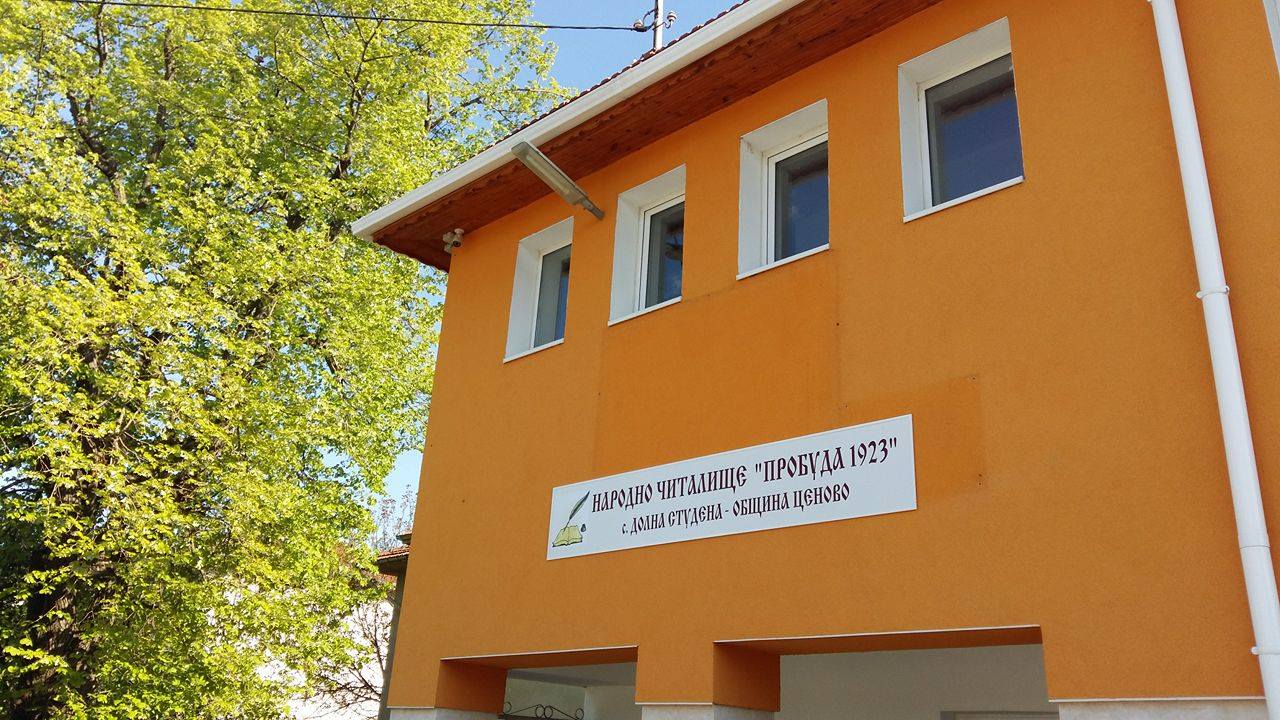 Докладът за дейността на Народно читалище „Пробуда-1923“с. Долна Студена, община Ценово отчита изпълнението на дейностите по Годишната програма за развитие на читалищната дейност, разработена в изпълнение на чл. 26а, ал.2 от Закона за народните читалища и културния календар през 2019 година. Отчетният период обхваща периода януари-декември 2019 година. Един отрязък от дванадесет месеца, в които администрация и настоятелство работихме заедно за това да утвърдим вече изградените дейности , да преосмислим приоритетите , стоящи пред читалището и неговите форми за реализация и обогатяване на годишната програма и културния календар на читалището и библиотеката. Народно читалище „Пробуда -1923”, продължава своята народополезна дейност за утвърждаването му като естествен център за културно-просветна и творческо-развлекателна дейност. Дейността на читалището, в съответствие с чл.8.2 и чл.8.6 на читалищен устав е съпричастна с целия обществен и културен живот, който кипи в с.Долна Студена и общината. В читалищната сграда се проведоха всички значими културно-масови мероприятия и прояви, организирани както от читалищното ръководство, така и от ръководството на общината и обществените организации на територията на селото ни. Днес със своята дейност читалището доказва, че е изградено на принципите на доброволността и ,че е самоутвърждаващо се културно просветно сдружение на всички жители от с. Долна Студена. То е отворено за цялата местна общност и въздейства върху духа и нравствеността, обединява и приютява всички, които желаят да се докоснат до новите достижения на културата.Тук е мястото, където широк кръг деца и възрастни изучават културно - историческото наследство на родния край, занимават се с творчество и ползват различни видове услуги. За нас винаги е било важно да надграждаме позиции и традиции, защото освен хранилище на местни бит и култура, читалището е и иновативна организация, която се развива, отчитайки приоритети на днешния ден, защото идваме от епохата на Възраждането и отиваме в бъдещето, където е важно да оставим жалони, от които е видно че имаме богата родова памет. И през 2019 година нашите основни цели бяха: Развитие утвърждаване на духовните ценности и  гражданското общество на основата на демократизма;Издигане авторитета на читалището и Община Ценово в страната и чужбина;Да бъде движеща сила при реализиране на Стратегията за устройство и развитие на Община Ценово и с. Долна Студена в областта на културата; Обогатяване на културния живот в селото и свободното време на населението;  Развитие на библиотечната дейност;  Превръщане на читалището в информационен център;  Съхраняване на народните обичаи и традиции;  Развитие и подпомагане на любителското художествено творчество;  Работа по проекти; Партниране с местното самоуправление за развитието на културните процеси. ПРИОРИТЕТНИТЕ НИ ЗАДАЧИ: Уреждане и поддържане на общодостъпна библиотека; Организира поддържа художествени колективи, празненства и театрални постановки         Читалището организира своята дейност като спазва основните принципи в Закона за народните читалища, поддържа членска маса, ръководи се от върховен орган – Общото събрание и от читалищно настоятелство. През 2019 година за читалищната библиотека бяха закупени 122 нови книги, като 110 са по проект за финансова подкрепа на библиотеките при обновяване на фондовете им с книги и други източници по програма“Българските библиотеки съвременни центрове за четене и информираност“, на обща стойност 1250 лв.  Библиотеката, като част от читалищната структура, организира и реализира много и разнообразни културно – масови мероприятия. С откриване на лятната ваканция на децата, под надслов „Лято в библиотеката” продължи станалата вече традиция форма за работа „Лятна читалня”. Във фоайето на читалището е направен етнографски кът, табла със снимков материал от проведени мероприятия и кът с отличия и грамоти от представянето на самодейните групи във фолклорни фестивали в страната и чужбина.  За 2019 година записаните потребители на библиотеката са 80 на брой, посещенията в библиотеката са 150 – общо за дома и читалня , заетите библиотечни единици –207.Като по-значими през годината могат да бъдат посочени: Йорданов ден;Бабинден;Трифон зарезан;„Работилничка за мартенички"; „Националната седмица на четенето” с участието на ученици от СУ „Св.Климент Охридски "; 24 май –Ден на  славянската  писменост и култура – тържество  с участие на учениците от ОУ „Св. Климент Охридски“„Великден“ Боядисване великденски яйца и изложба, рисунка  на асфалт, и  конкурс  на тема  най – добрият козунак на баба;„ Лазаровден“; „ Еньовден“„Ден на Народните будители“ – изложба с рисунки на деца от ОУ „ Св. Климент Охридски“„Изработване на сурвачки „самодейците от певчески групи от читалището съвместно с деца от ОУ „ Св. Климент Охридски“Запалване светлините на Коледната елхаЧиталището ни е живата връзка на населението и подрастващите с нематериалното културно наследство. През своето дългогодишно съществуване то се утвърди като активен участник в съхранението и популяризирането на българското. Чрез самодейните и художествено – творчески групи и състави читалището спомага не само за запазването на това наследство.Дейностите и участията за изминалата година:МЕСЕЦ ЯНУАРИ	Йорданов – хвърляне  и изваждане на кръста от водите на р.Янтра Бабинден МЕСЕЦ ФЕВРУАРИТрифон зарезанМЕСЕЦ МАРТИзработване на мартеничкиДен на самодееца – поздравителен адресМЕСЕЦ АПРИЛБоядисване на великденски яйцаСветовен ден на книгатаПразничен концерт – ВеликденДен на четящите хораЛазаровденИзнасяне на пиесата“ Свекърва“ в местното читалище-30.04.2019г.МЕСЕЦ МАЙИзнасяне на театрална постановка пред публика в населените места в Община ЦеновоПразничен концерт - Ден на българската писменост и култураМЕСЕЦ ЮНИДен на детето – изложба на детски рисункиЕньов ден – певчески групи с. Николово - ФФ„Сцена под липите“ Катерини Паралия – Гърция МФ „ Морска звезда“ – танцов съставФФ „ Бяла - 2019“ – танцов съставМЕСЕЦ ЮЛИ Национален Фолклорен Фестивал „ Андъка пее и танцува“ с. Кметовци – певчески групи„ Таръклъка пее и танцува“ с Градище – певчески групиМЕСЕЦ СЕПТЕМВРИУчастие на певческите групи и танцов състав  във ФФ „Ценово пее и танцува”, МЕСЕЦ ОКТОМВРИПоздравителен адрес за деня на пенсионераМЕСЕЦ НОЕМВРИ„Ден на народните будители „ – табло и  изложба с рисунки от децата при ОУ „ Св. Климент Охридски“ МЕСЕЦ ДЕКЕМВРИИзработване и изложба на сурвачки съвместно певчески групи и децата от ОУ „ Св. Климент Охридски“Запалване светлините на Коледното дърво –  ОУ „ Св. Климент Охридски“, Кметство и Читалище-    Организиране и провеждане на Коледен концерт – с участието на децата от  ДГ „Щастливо детство“, ОУ „ Св. Климент Охридски“ и самодейните съставиВажно е да отбележим, че самодейните състави на читалището във всички свои участия достойно защитават името на Народно читалище „Пробуда - 1923 ” и на Община Ценово.Благодаря за вниманието!НА НЧ“ ПРОБУДА 1923 „ – ДОЛНА СТУДЕНАНародно читалище „ Пробуда 1923“ с. Долна Студена в своята вековна история е играло и продължава да играе съществена роля в цялостния живот на с. Долна Студена. Със своята многостранна дейност то и днес е изправено пред нелека задача да съхрани душевността на долностудененската общност.ОБЩИ ПОЛОЖЕНИЯ      Чл.1    Народно читалище „ Пробуда 1923“ с. Долна Студена е самостоятелна, независима, самоуправляваща       се културно – просветна организация на населението от с. Долна Студена. То е изградено и работи на принципите на демократизма, доброволността и автономията.Чл.2  Народно читалище „ Пробуда 1923“ с. Долна Студена не  политическа организация. В неговата дейност могат да участват всички граждани без оглед на възрастово ограничение, партийни, етнически и религиозни принадлежности.Чл.3   Народно читалище „ Пробуда 1923“ с. Долна Студена работи в тясно сътрудничество с учебни заведения, културни институции, обществени и други организации, които провеждат културно – просветна дейност.   Чл. 4    Народно читалище „ Пробуда 1923“с. Долна Студена поддържа отношение на сътрудничество и координация с държавни органи и организации, на които е възложено посредством законни определени задължения.Чл.5 Читалищата могат  да се сдружават помежду си на месно и национално равнище.Чл. 6    Народно читалище „ Пробуда 1923“с. Долна Студена е юридическо лице с нестопанска цел за обществено полезна дейност.Чл. 7   Народно читалище „ Пробуда 1923“ с. Долна Студена се представлява от председател и секретар или упълномощено от страна УС лице.                           ЦЕЛИ И ЗАДАЧИ Чл.8 Целите и задачите на Народно читалище „Пробуда 1923“ с. Долна Студена:8.1. Развитие утвърждаване на духовните  ценности и гражданското общество на основата на принципите на демократизма.8.2. Обогатява културния живот в  селото и свободното време на населението.8.3. Допринася за укрепване на знанията и интереса към науката, изкуството, културата и спорта.8.4. Поддържа, обогатява и развива народните обичаи чрез традиционни форми.8.5. Съдейства за издигане културата на населението, културата на труда, бита и общочовешката нравственост.8.6. Обогатяване на културата с общо европейски ценности и културата на различни етнически, религиозни и социални групи, населяващи страната и региона, чрез дейности на между културно приобщаване и общуване.8.7. Хармонично съжителство на различните етноси и религиозна толерантност. Издигане авторитета на читалището и Община Ценово в страната и чужбина.8.8. Разработване на проекти за бъдещето развитие на читалището в областта на културата, спорта, културния туризъм, опазване на културно – историческото наследство на основата на идеи от обществена значимост.8.9. Защита на околната среда и биологичното разнообразие.8.10. Да бъде движеща сила при реализирането на Стратегията за устройство и развитие на Община Ценово и с. Долна Студена в областта на културата.8.11. Други. 	Чл.9    Народно читалище „ Пробуда 1923“ с. Долна Студена постига целите си, като извършва следните основни дейности:	9.1. Поддържа общодостъпна библиотека и читалня.	9.2. Организира и поддържа художествени колективи, празненства, концерти и театрални постановки.	9.3. ДругиЧЛЕНСТВО Чл.10 Членовете на читалището са: действително, спомагателно и почетни, колективи и индивидуални.10.1. Действителни членове могат да бъдат граждани, навършили 18 – годишна възраст.10.2. Спомагателни членове могат да бъдат лица под 18 – годишна възраст.10.3. Почетни членове могат да бъдат граждани, които имат особени заслуги за развитието на читалището.Чл. 11 Действителните и почетните членове на читалището имат право: 11.1. Да избират и да бъдат избирани в ръководните органи в читалището.11.2. Да участват в обсъждането на всички въпроси от дейността на читалището.11.3. Да получават информация за работата на ръководните органи на читалището.11.4. Всички членове ползват с предимство материалната база.Чл.12 Членовете на читалището са длъжни:	12.1. Да спазват устава.	12.2. Да плащат определения  членски внос  до края на м. март за текущата година.	12.3. Да пазят и обогатяват читалищното имущество.ОРГАНИ НА САМОУПРАВЛЕНИЕ     Чл.13 Органите на самоуправление на НЧ“ Пробуда 1923“  с. Долна Студена са:13.1. Общото събрание.13.2. Настоятелство.13.3. Проверителна комисия.Чл.14 Висш орган на читалището Общото събрание на неговите членове.14.1. Общото събрание се свиква най – малко един път в годината като отчетно и на три години  като отчетно -  изборно. Събранието е редовно, ако е обявено най – малко седем дни преди определената дата и на него присъстват повече от половината  от действителните членове на читалището или половината от избраните делегати.14.2. Извънредно Общо събрание се свиква по преценка на Настоятелството, по искане на Проверителната комисия.Чл. 15 Общото събрание има следните компетенции:15.1. Приема читалищния устав и решава основните въпроси за развитието на читалището.15.2. Обсъжда и взема решения във връзка с отчитането на Настоятелството и доклада на Проверителната комисия.15.3. Утвърждава бюджета и щата на читалището.15.4. Приема едногодишен план за работата на читалището.15.5. Взема решение за сдружаване с други читалища.15.6. Избира Настоятелство и Проверителна комисия.Чл. 16 Ръководен орган на читалището между общите събрания е Настоятелството, което се избира за срок от три години и работи  на обществени начала. Промени в неговия състав могат да се правят на общите годишни събрания и на извънредни събрания на читалището. 16.1. Настоятелството провежда своите заседание най – малко един път на три месеца и работи при пълна гласност. Заседанията са редовни, ако на тях присъстват повече от половината от членовете му. Решенията се вземат с обикновено  мнозинство.16.2. Настоятелството има: - председател- зам. председател- секретар- членове 16.3. Настоятелството може да изгражда помощни органи – комисии и работни групи по отделни проблеми и направления на дейност.Чл. 17 Компетенцията и задълженията на Настоятелството са: 17.1 Да организира и направлява цялостната дейност  на читалището, като спазва законите и се ръководи от Устава на читалището, решенията на Общото събрание и собствените си решения.17.2. Подготвя материалите за Общото събрание.17.3. Взема решения за назначаване и освобождаване на работещите в читалището и за сключване на договори с други физически и юридически лица.17.4. Взема решения за морално и материално стимулиране на работниците в читалището.17.5. Да внася предложения в общинските съвети и други органи и организации за строителство, реконструкция, модернизация, поддържане и ремонт, обзавеждане на сградите за създаване  материални, финансови и кадрови условия за развитие на дейността.17.6. Взема решения за развитието н а стопанска дейност.17.7. Решава въпроси за откриване и закриване на самодейни колективи и школи, кръжоци, клубове и други форми на дейност.17.8. Упражнява бюджета и щата на читалището.17.9. Приема Правилник за вътрешния ред на читалището.Чл. 18. Председателят на Настоятелството ръководи неговата дейност между заседанията на Настоятелството, контролира работата на служителите, заверява разходните документи, сключва договори и представлява читалището пред държавни и обществени органи. В неговото отсъствие се замества от  зам. председателя, секретаря или друго упълномощено лице от Настоятелството.Чл.19 Секретарят на читалището се избира измежду членовете на Настоятелството. Той организира и непосредствено участва в изпълнението на решенията взети на Общото събрание и Настоятелството, осигурява условия за развитие на дейността и оперативно ръководи работата на щатния, административния и обслужващ персонал.Чл.20 Проверителната комисия прави текущи и годишни проверки за законосъобразните разходи на паричните средства и стоково материалните ценности, както и за използването и поддържането на материално – техническата база на читалището.20.1 Документите от ревизиите се предоставят на Настоятелството, а когато е установено нарушение и на съответните държавни органи.ФИНАНСОВА ДЕЙНОС Чл.21 Народно читалище „Пробуда 1923“ с. Долна Студена набира средства от следните източници:21.1. Субсидия от държавния и общинския бюджети.21.2. Членски внос.21.3. Платени услуги за реализация на програми и спектакли с участието на гостуващи изпълнители и сътрудници.21.4. Трудови инициативи, стопанска дейност и обществени услуги.21.5. Наеми от помещения и друго имущество на читалището.21.6. Други източници.ДОПЪЛНИТЕЛНИ РАЗПОРЕДБИ 1.Народно читалище“ Пробуда 1923“ с. Долна Студена, има  кръгъл печат с надпис Народно читалище * Пробуда – 1923г.* в средата с.Долна Студена.2.Празник на читалищните дейци е 24 май – Ден на славянската писменост и българската просвета и култура.3.Настоящият устав на Народно читалище „ Пробуда 1923“ с. Долна Студена е приет на 08.05 2013г. Същият актуализиран и допълнен,както и утвърден от Общото събрание, състояло се  на 20.02.2018 г. Читалищно настоятелствоПри НЧ „ Пробуда 1923“ С. Долна Студенамандат 20. 03.2019г.- 20.03.2022г.Председател – Марияна Методиева ПетковаРаботник библиотека Ивелина Йорданова  Анчева Членове: Марияна Методиева ПетковаРосица Георгиева МилановаЙорданка Димитрова ПетроваИвелина Йорданова АнчеваПетя Ангелова ПетковаПроверителна комисия:Светла Димитрова ПетроваГинка Георгиева АлександроваПолина Кирилова ПаневаЧленове на читалището: 58КУЛТУРЕН КАЛЕНДАР НА НАРОДНО ЧИТАЛИЩЕ „ Пробуда1923“С. ДОЛНА СТУДЕНА, ОБЩИНА ЦЕНОВО, ОБЛАСТ РУСЕ ЗА 2020г.ДатаМястоКултурна прояваОрганизатор/иЗА Контакти 06 януарис.Долна СтуденаЙорданов ден   Ритуал по хвърляне на кръста Народно читалище   „Пробуда-1923“ и Кметство с. Долна СтуденаИвелина Анчева0878122961Работник библиотека21 януарис.Долна СтуденаРитуал Бабин ден Ден на родилната помощНародно читалище  „ Пробуда-1923“Ивелина Анчева0878122961Работник библиотека14 февруарис.Долна СтуденаТрифон Зарезан - ритуалНародно читалище„ Пробуда-1923“ и Кметство с. Долна СтуденаИвелина Анчева0878122961Работник библиотека1 март с.Долна СтуденаДен на самодееца  Поздравителен адрес и празненство Народно Читалище„ Пробуда-1923“Ивелина Анчева0878122961Работник библиотека1 мартс.Долна СтуденаИзработка на мартеници, картички и външна украса Народно Читалище„ Пробуда-1923“ОУ“ Св. Кл. Охридски“ Ивелина Анчева 0878122961Работник библиотека7 мартБелград-СърбияФолклорен фестивал „Среща с пролетта 2020“БелградТанцов колектив „ Вангелов“ и Културно – художествено дружество „ Свети Сава“Рангел Вангелов8 мартс. Долна Студена8 март-„Ден на жената“празникНародно Читалище„ Пробуда-1923Ивелина Анчева0878122961Работник библиотека21 мартс.Долна СтуденаДен на поезията – рецитиране на стихотворения на тема „ РОДИНАТА, ПРИРОДАТА, ЦВЕТЯТА“и изложбаНародно Читалище„ Пробуда-1923“ и ученициИвелина Анчева0878122961Работник библиотека22 мартс.Долна СтуденаДен на водата – рисунка на тема „ВОДАТА“/изложба/Народно Читалище „Пробуда-1923“Ивелина АнчеваРаб. библиотека2 априлс.ЦеновоДен на Община ЦеновоПразничен концертсело ЦеновоТодорина Димитрова0878671293Старши специалистОбразование и култура23 априлс. Долна Студена„Световен ден на книгата“Народно Читалище „Пробуда-1923“Ивелина Анчева 0878122961раб.библиотека11 априлс. Долна Студена„Лазаровден“ -ритуалЛазарки с деца от училище и детска градинаНародно Читалище „Пробуда-1923ученициИвелина Анчева 0878122961раб.библиотека19 априлс. Долна Студена„Великден“празничен концертНародно Читалище „Пробуда-1923“,КметствоИвелина Анчева 0878122961раб.библиотек28 априлс.Долна СтуденаДен на четящите хора – четене на любими приказки и стихове, „Маратон на четенето“Народно Читалище„ Пробуда-1923“Ивелина Анчева0878122961Работник библиотека11 май – С. Долна СтуденаДен на библиотекаря„Библиотекар за един ден“Народно Читалище„ Пробуда-1923 и ученици и родителиИвелина Анчева0878122961Работник библиотека24 майс.Долна СтуденаДен на българската писменост и култура – Празничен концертНародно Читалище„ Пробуда-1923“, училище и детска градинаИвелина Анчева0878122961Работник библиотека1 юнис.Долна СтуденаДен на детето – изложба на детски рисункиНародно Читалище„ Пробуда-1923“Ивелина Анчева0878122961Работник библиотека2 юнис.Долна Студена2 юни-Ден на Христо БотевтаблоНародно Читалище„ Пробуда-1923Ивелина Анчева0878122961Работник библиотека     12-14юнигр. КазанлъкНационален фолклорен конкурс„Димитър Гайдаров“Общ. КазанлъкНародно Читалище“Възродена искра-2000“Димитър Гайдаров087890898424 юни с.Долна СтуденаЕньов денНародно Читалище„ Пробуда-1923“Ивелина Анчева0878122961Работник библиотекаюни, юли, августс. Долна Студена„Лятна библиотека“-Четене на открито Народно Читалище„ Пробуда-1923“, ученициИвелина Анчева0878122961Работник библиотекаюлис.Долна СтуденаОткриване на жътвата – РитуалНародно Читалище„ Пробуда-1923“Ивелина Анчева0878122961Работник библиотека4-5 юлигр. БеленеОбл. Плевен3 ФФ “Път, вдъхновение, вяра“Народно Читалище „Христо Ботев 1893“ гр.БеленеЦ.Брайкова087940404920-23 августс. ЦаревецОбщ. СвищовНФФ“Фолклорен извор“Читалище06329/26-10          Августгр. Килифарево„ Усукано по Килифаревски“Народно Читалище“Светлина-Царевец-1927“с. ЦаревецК.Колева06329/2610септемвриГр. Летница, Обл. ЛовечСъбор„Девет песни от извора“НП„Деветашко плато“Р.Миткова0884239861септемвригр. Попово. Обл. ТърговищеНационална фолклорна среща„Автентичност и съвремие“Община ПоповоСдружение „Цветница“Р.Георгиева087867581422 септемврис.ЦеновоФестивал „ Ценово пее и танцува“Народно Читалище „ Христо Ботев – 1898“Веска Димитрова 08781229511 октомврис.Долна СтуденаМеждународен ден на пенсионераНародно Читалище „Пробуда-1923“ ,Пенсионерски клуб „Бодри пенсионери“Ивелина Анчева0878122961Работник библиотека1 ноемврис. Долна СтуденаДен на народните будителиНародно Читалище„ Пробуда-1923“ОУ“Св. Кл. Охридски“Ивелина Анчева0878122961Работник библиотекадекемврис. Долна СтуденаЗапалване светлините на Коледната елхаНародно Читалище„ Пробуда-1923“ОУ“Св. Кл. Охридски“ и КметствоИвелина Анчева0878122961Работник библиотекадекемврис. Долна СтуденаИзработване на сурвачки и изложбаНародно Читалище„ Пробуда-1923“ОУ“Св. Кл. Охридски“Ивелина Анчева0878122961Работник библиотека декемврис.Долна СтуденаКоледа – Посрещане на Дядо Коледа , Празничен концерт и изложба на рисункиНародно Читалище„ Пробуда-1923“Ивелина Анчева0878122961Работник библиотека